ООО «СГЭС»628406, Автономный округ Ханты-Мансийский автономный округ − Югра, город Сургут, Нефтеюганское шоссе, дом 15.                                                                                                                                  Утверждено        Приказом №47-ОЗ        ООО «СГЭС»	От 15.02.2017 года  ДОКУМЕНТАЦИЯ О ЗАКУПКЕ № 101открытый запрос цен для определения контрагента и заключения договора на поставку программного обеспечения ГИС Mapinfo Pro 16.0 рус 64-разрядная версия в количестве двух штук.г. Сургут2017 год.СОДЕРЖАНИЕ ДОКУМЕНТАЦИИ О ЗАКУПКЕРАЗДЕЛ: ОБЩИЕ УСЛОВИЯ ПРОВЕДЕНИЯ ЗАКУПКИОБЩИЕ СВЕДЕНИЯЗаказчик. Предмет закупки.Место, условия и сроки поставки товаров (выполнения работ, оказания услуг).Начальная (максимальная) цена контракта. Порядок формирования цены контракта.Форма, сроки и порядок оплаты поставки товаров (выполнения работ, оказания услуг).Требования к участникам закупки.Отказ в допуске к участию в закупке.ДОКУМЕНТАЦИЯ О ЗАКУПКЕСодержание документации о закупке.Порядок предоставления документации о закупке.Форма, порядок, даты начала и окончания срока предоставления участникам размещения. заказа разъяснений положений документации о закупке.Внесение изменений в документацию о закупке.Отказ от проведения закупки.Приоритет товаров российского происхождения, работ, услуг, выполняемых, оказываемых российскими лицами.ПОДГОТОВКА ЗАЯВКИ НА УЧАСТИЕ В ЗАКУПКЕФорма заявки на участие в закупке.Требования к содержанию документов, входящих в состав заявки на участие в закупке.Цена и валюта заявки на участие в закупке.Требования к оформлению заявок на участие в закупке.Требования к оформлению иных документов, прилагаемых к заявке.ПОДАЧА ЗАЯВКИ НА УЧАСТИЕ В ЗАКУПКЕПорядок, место, дата начала и дата окончания срока подачи заявок на участие в закупке.Изменения и отзыв заявок на участие в закупке.Заявки на участие в закупке, поданные с опозданием.Срок действия заявок на участие в закупке.ПРОЦЕДУРЫ ОПРЕДЕЛЕНИЯ ПОБЕДИТЕЛЯВскрытие конвертов и рассмотрение заявок на участие в закупке.Оценка, сравнение и предварительное ранжирование не отклоненных предложений.Переторжка.Определение победителя.Подписание договора.РАЗДЕЛ: ИНФОРМАЦИОННАЯ КАРТА ЗАКУПКИРАЗДЕЛ: ОБРАЗЦЫ ФОРМ ДОКУМЕНТОВ, ПРЕДСТАВЛЯЕМЫХ УЧАСТНИКАМИ ЗАКУПКИ ФОРМА ЗАЯВКИ НА УЧАСТИЕ В ЗАКУПКЕФОРМА АНКЕТЫ УЧАСТНИКА ЗАКУПКИФОРМА ЗАПРОСА О ПРЕДОСТАВЛЕНИИ РАЗЪЯСНЕНИЙ ПОЛОЖЕНИЙ ЗАКУПОЧНОЙ ДОКУМЕНТАЦИИФОРМА ЗАЯВЛЕНИЯ ОБ ОТЗЫВЕ ЗАЯВКИ НА УЧАСТИЕ В ЗАКУПКЕФОРМА СВЕДЕНИЙ ОБ ОПЫТЕ УЧАСТНИКА ЗАКУПКИ ПО ПОСТАВКИ, АНАЛОГИЧНОЙ ПРОДУКЦИИ, ЯВЛЯЮЩИМСЯ ПРЕДМЕТОМ ЗАКУПКИФОРМА СПЕЦИФИКАЦИИ СТОИМОСТИ ПОСТАВКИРАЗДЕЛ: ТЕХНИЧЕСКАЯ ДОКУМЕНТАЦИЯРАЗДЕЛ: ПРОЕКТ ДОГОВОРАПроект договораРАЗДЕЛ: ОБЩИЕ УСЛОВИЯ ПРОВЕДЕНИЯ ЗАКУПКИОБЩИЕ СВЕДЕНИЯЗаказчик. Предмет закупки.Форма закупки: открытый запрос цен.Предмет закупки: указан в Информационной карте закупки.Заказчик: Общество с ограниченной ответственностью «Сургутские городские электрические сети» (ООО «СГЭС») 628406, Автономный округ Ханты-Мансийский автономный округ − Югра, город Сургут, Нефтеюганское шоссе, дом 15. Настоящий открытый запрос цен не является конкурсом, не дает никаких прав участникам и не влечет возникновения никаких обязанностей у заказчика, кроме прямо указанных в документации о запросе цен.Место, условия и сроки поставки товаров (выполнения работ, оказания услуг)Место поставки товаров (выполнения работ, оказания услуг): в соответствии с Информационной картой закупки.Срок поставки товаров (выполнения работ, оказания услуг): в Информационной карте закупки.Условия поставки товаров (выполнения работ, оказания услуг): в соответствии с Информационной картой.Начальная (максимальная) цена контракта. Порядок формирования цены контрактаНачальная (максимальная) цена контракта – в соответствии с Информационной картой закупки.Цена включает в себя все затраты на предлагаемые поставки товаров (выполнения работ, оказания услуг).Форма, сроки и порядок оплаты поставки товаров (выполнения работ, оказания услуг)Оплата производится в соответствии с информационной картой закупки.Требования к участникам закупки- соответствие участников закупки требованиям, устанавливаемым в соответствии с законодательством Российской Федерации к лицам, осуществляющим поставки товаров, выполнение работ, оказание услуг, являющихся предметом настоящей закупочной процедуры;- участники процедур закупок должны быть правомочны заключать договор по итогам закупки;- непроведение ликвидации участника закупки – юридического лица и отсутствие решения арбитражного суда о признании участника закупки – юридического лица, индивидуального предпринимателя банкротом и об открытии конкурсного производства, а также отсутствие признаков банкротства, предусмотренных федеральным законом о несостоятельности (банкротстве);- неприостановление деятельности участника закупки в порядке, предусмотренном Кодексом Российской Федерации об административных правонарушениях, на день подачи заявки на участие в закупке;- отсутствие у участника закупочной процедуры задолженности по начисленным налогам, сборам и иным обязательным платежам в бюджеты любого уровня или государственные внебюджетные фонды за прошедший календарный год, размер которой превышает двадцать пять процентов балансовой стоимости активов участника закупки по данным бухгалтерской отчетности за последний завершенный отчетный период. Участник закупочной процедуры считается соответствующим установленному требованию в случае, если он обжалует наличие указанной задолженности в соответствии с законодательством Российской Федерации и решение по такой жалобе на день рассмотрения заявки на участие в закупочной процедуре не принято. - отсутствие в реестре недобросовестных поставщиков сведений об Участниках закупки.- отсутствие решения об исключении, в том числе предстоящем исключении, участника закупки из ЕГРЮЛ регистрирующим органом.- отсутствие дисквалифицированных лиц в исполнительных органах (единоличного исполнительного органа) участника закупки.- отсутствие исполнительных производств, размер взыскания по которым превышает двадцать пять процентов балансовой стоимости активов участника размещения заказа по данным бухгалтерской отчетности за последний завершенный отчетный период.- иные требования, установленные закупочной документацией.Отказ в допуске к участию в закупкеУчастник закупки не допускается к участию в закупке в случаях:участник, представивший заявку, не соответствует требованиям к участникам закупки, установленным п. 1.1.5. настоящей документации.непредоставление участником документов, предусмотренных пп.  1 – 12 п. 1.3.2 закупочной документацией либо предоставление документов, оформленных ненадлежащим образом (в т.ч. несоответствие требованиям законодательства и (или) документации о закупке сметного расчета (калькуляции затрат) при условии неустранения в установленный срок замечаний закупочной комиссии; заявка признана не соответствующей требованиям, изложенным в закупочной документации (не подписана или подписана неуполномоченным лицом; наличие в заявке предложения о предмете закупки, по своим характеристикам не соответствующем требованиям документации, наличие в заявке предложения о цене договора, превышающей начальную (максимальную) цену договора и в других случаях, определенных закупочной документацией).предоставление участником закупки недостоверных сведений, в т.ч. о стране происхождения товара.В случае установления факта подачи одним участником двух и более конвертов с заявками на участие в закупке (двух и более заявок в электронной форме) в отношении одного и того же лота при условии, что поданные ранее заявки таким участником не отозваны, все заявки на участие в закупке такого участника, поданные в отношении данного лота, не рассматриваются и возвращаются такому участнику.Предложение действительно в течение срока, указанного Участником закупки в заявке на участие в закупочные процедуры (Раздел 3 п.2). В любом случае этот срок не должен быть менее чем 60 календарных дней после подписания протокола, в соответствии с которым определен победитель, или до заключения договора с победителем (в зависимости от того, какая дата наступит раньше).Указание меньшего срока действия служит основанием для отклонения ПредложенияДОКУМЕНТАЦИЯ О ЗАКУПКЕСодержание документации о закупкеНастоящая документация о закупке содержит требования, установленные Заказчиком к качеству, техническим характеристикам товаров, требования к их безопасности, требования к результатам поставки товаров (выполнения работ, оказания услуг) и иные показатели, связанные с определением соответствия оказываемых услуг потребностям Заказчика.Порядок предоставления документации о закупкеСо дня размещения на официальном сайте Документации о закупке о проведении закупки Заказчик на основании заявления любого заинтересованного лица, поданного в письменной форме, в течение трех рабочих дней со дня получения соответствующего заявления обязан предоставить такому лицу документацию о закупке.Форма, порядок, даты начала и окончания срока предоставления участникам закупки разъяснений положений документации о закупкеСо дня размещения в установленном порядке Документации о закупке и Извещения о закупке Заказчик на основании заявления любого заинтересованного лица, подписанного уполномоченным лицом участника закупки с указанием должности, фамилии, имени, отчества (полностью), в течение трех рабочих дней со дня получения соответствующего заявления обязан предоставить в письменной форме или в форме электронного документа такому лицу разъяснения закупочной документации, если указанный запрос поступил к Заказчику не позднее, чем за три дня до дня окончания подачи заявок на участие в закупке. В тот же день данные разъяснения должны быть опубликованы Заказчиком на официальном сайте Заказчика.Внесение изменений в документацию о закупкеЗаказчик по собственной инициативе или в соответствии с запросом Участника закупки вправе внести изменения в документацию о закупке не позднее дня окончания срока подачи заявок на участие в закупке, после чего должен разместить данные изменения в порядке, установленном для размещения извещения о закупке и документации о закупке.Отказ от проведения закупкиЗаказчик может отказаться от проведения закупки в любое время, но не позднее определения победителя и подписания соответствующего протокола.Приоритет товаров российского происхождения, работ, услуг, выполняемых, оказываемых российскими лицамиУстановить приоритет товаров российского происхождения, работ, услуг, выполняемых, оказываемых российскими лицами, при осуществлении закупок товаров, работ, услуг, по отношению к товарам, происходящим из иностранного государства, работам, услугам, выполняемым, оказываемым иностранными лицами (далее - приоритет). Установить, что условием предоставления приоритета является указание (декларирование) участником закупки в заявке на участие в закупке (в соответствующей части заявки на участие в закупке, содержащей предложение о поставке товара) наименования страны происхождения поставляемых товаров.Отсутствие в заявке на участие в закупке указания (декларирования) страны происхождения поставляемого товара не является основанием для отклонения заявки на участие в закупке, и такая заявка рассматривается как содержащая предложение о поставке иностранных товаров.Отнесение участника закупки к российским или иностранным лицам производится на основании документов участника закупки, содержащих информацию о месте его регистрации (для юридических лиц и индивидуальных предпринимателей), на основании документов, удостоверяющих личность (для физических лиц);Указание страны происхождения поставляемого товара производится на основании сведений, содержащихся в заявке на участие в закупке, представленной участником закупки, с которым заключается договор;В случае предоставления Участником недостоверных сведений о стране происхождения товара, указанного в заявке на участие в закупке Заказчик вправе наложить штраф в размере 15% от суммы договора, если предоставление таких сведений повлекло оценку по стоимостному критерию с учетом приоритета 15% (п. 1.5.2 п.п. 9).При исполнении договора, заключенного с участником закупки, которому предоставлен приоритет в соответствии с постановлением правительства РФ №925 от 16.09.2016 г., не допускается замена страны происхождения товаров, за исключением случая, когда в результате такой замены вместо иностранных товаров поставляются российские товары, при этом качество, технические и функциональные характеристики (потребительские свойства) таких товаров не должны уступать качеству и соответствующим техническим и функциональным характеристикам товаров, указанных в договоре.Приоритет не предоставляется в случаях, если:закупка признана несостоявшейся и договор заключается с единственным участником закупки;в заявке на участие в закупке не содержится предложений о поставке товаров российского происхождения, выполнении работ, оказании услуг российскими лицами;в заявке на участие в закупке не содержится предложений о поставке товаров иностранного происхождения, выполнении работ, оказании услуг иностранными лицами;в заявке на участие в закупке, представленной участником конкурса или иного способа закупки, при котором победитель закупки определяется на основе критериев оценки и сопоставления заявок на участие в закупке, указанных в документации о закупке, или победителем которой признается лицо, предложившее наиболее низкую цену договора, содержится предложение о поставке товаров российского и иностранного происхождения, выполнении работ, оказании услуг российскими и иностранными лицами, при этом стоимость товаров российского происхождения, стоимость работ, услуг, выполняемых, оказываемых российскими лицами, составляет менее 50 процентов стоимости всех предложенных таким участником товаров, работ, услуг;в заявке на участие в закупке, представленной участником аукциона или иного способа закупки, при котором определение победителя проводится путем снижения начальной (максимальной) цены договора, указанной в извещении о закупке, на "шаг", установленный в документации о закупке, содержится предложение о поставке товаров российского и иностранного происхождения, выполнении работ, оказании услуг российскими и иностранными лицами, при этом стоимость товаров российского происхождения, стоимость работ, услуг, выполняемых, оказываемых российскими лицами, составляет более 50 процентов стоимости всех предложенных таким участником товаров, работ, услуг.предоставление недостоверных сведений о стране происхождения товара, указанного в заявке на участие в закупке в форме штрафа в размере 15% от суммы договора, если предоставление таких сведений повлекло оценку по стоимости критерию с учетом приоритета 15%ПОДГОТОВКА ЗАЯВКИ НА УЧАСТИЕ В ЗАКУПКЕФорма заявки на участие в закупкеДля участия в закупке участник закупки подает заявку на участие в закупке в срок и по форме, которые установлены настоящей документацией о закупке.Участник закупки вправе подать только одну заявку на участие в закупке в отношении каждого предмета закупки (лота).Участник закупки подает заявку на участие в закупке в запечатанном конверте. На конверте указывается наименование Заказчика, номер закупки, предмет закупки, наименование участника, подающего заявку. Место предоставления заявок: 628406, Автономный округ Ханты-Мансийский автономный округ − Югра, город Сургут, Нефтеюганское шоссе, дом 15., кабинет 202, время работы: с 08 час. 00 мин. до 17 час. 00 мин.По электронной почте E-mail: zakupki_sges@mail.ru (по электронной почте документы отсылаются в сканированном виде) с последующим предоставлением оригиналов в течение 3-х рабочих дней после окончания открытого запроса ценСодержание заявки. Заявка должна содержать предложения по условиям поставки товара (оказания услуг, выполнения работ), а также критериям оценки, определенным в настоящей документации о закупке.Требования к содержанию документов, входящих в состав заявки на участие в закупкеЗаявка на участие в закупке должна содержать следующее:Заявка на участие в закупочной процедуре (Форма № 3.1 к настоящей Документации о закупке);Анкета участника закупки (Форма № 3.2 к настоящей Документации о закупке);Спецификация стоимости поставки (Форма № 3.6 к настоящей Документации о закупке);Полученная не ранее чем за шесть месяцев до дня размещения на официальном сайте Заказчика извещения о проведении открытого запроса цен выписка из единого государственного реестра юридических лиц или нотариально заверенная копия такой выписки (для юридических лиц), выписка из единого государственного реестра индивидуальных предпринимателей или копия такой выписки (для индивидуальных предпринимателей), копии документов, удостоверяющих личность (для иных физических лиц);Документ, подтверждающий полномочия лица на осуществление действий от имени Участника закупки (копия решения о назначении или об избрании либо приказа о назначении физического лица на должность, в соответствии с которым такое физическое лицо обладает правом действовать от имени участника закупки без доверенности (руководитель) или доверенности;Копия устава;Копия свидетельства о регистрации участника закупки;Копия свидетельства о постановке участника закупки на налоговый учет;Решение об одобрении или о совершении крупной сделки либо копия такого решения в случае, если требование о необходимости наличия такого решения для совершения крупной сделки установлено законодательством РФ, учредительными документами юридического лица и если для участника закупки выполняемого поставку, являющихся предметом контракта, являются крупной сделкой или письмо об отсутствии необходимости такого одобрения;Копия годовой бухгалтерской отчетности на последнюю отчетную дату с приложениями (с отметкой налогового органа о приеме), согласно форм Приказа Министерства Финансов Российской Федерации от 04.12.2012 №154н; от 06.04.2015 №57н: бухгалтерский баланс;отчет о финансовых результатах (отчета о прибылях и убытках).Приложения к бухгалтерской отчетности:Отчет об изменениях капитала;Отчет о движении денежных средств;Отчет о целевом использовании средств.Если участником закупки годовая бухгалтерская отчетность (бухгалтерский баланс; отчет о финансовых результатах (отчета о прибылях и убытках). Приложения к бухгалтерской отчетности: Отчет об изменениях капитала; Отчет о движении денежных средств; Отчет о целевом использовании средств) в налоговый орган не предоставлялась (в случаях, установленных законодательством), участником должно быть предоставлено письмо с указанием причин такого непредставления. Документы, подтверждающие квалификацию участника закупки:Сведения об опыте участника закупки по поставки, аналогичной продукции (по форме 3.5. к настоящей Документации о закупке)Справка налогового органа (Код по КНД 1120101) об отсутствии у участника закупки задолженности по начисленным налогам, сборам и иным обязательным платежам в бюджеты любого уровня или государственные внебюджетные фонды, подписанная налоговым органом. Справка должна быть выдана не ранее чем за 30 дней до даты окончания срока подачи заявок, который указан в извещении о закупке. В случае если у участника имеется задолженность, то он должен предоставить так же справку о состоянии расчетов по начисленным налогом, сборам и иным обязательным платежам (Код по КНД 1160080).Иные документы по усмотрению участника закупки.Цена и валюта в заявке на участие в закупкеЦена контракта, предлагаемая Участником закупки в заявке на участие в закупке, не может превышать начальную (максимальную) цену контракта, указанную в настоящей документации о закупке. В случае, если цена контракта, указанная участником закупки в заявке на участие в закупке, превышает начальную (максимальную) цену контракта, заявка не рассматривается на основании ее несоответствия требованиям, установленным документацией о закупке.Цена контракта, содержащаяся в заявке на участие в закупке, должна быть выражена в рублях Российской Федерации.Требования к оформлению заявок на участие в закупке Заявка составляется по форме, установленной настоящей документацией о закупке (Форма № 3.1 к настоящей Документации о закупке).При описании условий и предложений Участником закупки должны применяться общепринятые обозначения и наименования в соответствии с требованиями действующего законодательства.Сведения, которые содержатся в заявке на участие в закупке, не должны допускать двусмысленных толкований.Заявка на участие в закупке в отношении каждого предмета закупки (лота) должна быть оформлена следующим образом: все листы заявки на участие в закупке, а также прилагаемых к ней документов должны быть пронумерованы. Заявка на участие в закупке должна содержать опись входящих в их состав документов, быть скреплена печатью участника закупки (для юридических лиц) и подписана участником закупки или лицом, уполномоченным таким участником закупки.Соблюдение участником закупки указанных требований означает, что все документы и сведения, входящие в состав заявки на участие в закупке поданы от имени участника закупки, участник несет ответственность за подлинность и достоверность этих документов и сведений. Подчистки и исправления не допускаются, за исключением исправлений, парафированных лицами, подписавшими заявку на участие в закупке (или лицами, действующими по доверенности).В заявке на участие в закупке декларируется соответствие участника закупки требованиям, предусмотренным пунктом 1.1.5 закупочной документации, а также в соответствующей части заявки на участие в закупке, содержащей предложение о поставке товара: наименования страны происхождения поставляемых товаров; Принадлежность лица, выполняющего работы, оказывающего услуги (российское или иностранное), доля стоимости работ, услуг, выполняемых, оказываемых российскими лицами, в процентах от стоимости всех предложенных участником, работ, услуг.Заявка на участие в закупке в отношении каждого предмета закупки (лота), оформляется следующим образом: Участник закупки должен подготовить один оригинальный экземпляр заявки на участие в закупке, который должен поместить в отдельный конверт. Затем этот конверт запечатывается. При этом на конверте указывается наименование Заказчика, номер закупки, предмет закупки, наименование участника, подающего заявку.После начала процедуры вскрытия конвертов с заявками на участие в закупке не допускается внесение изменений в заявки на участие в закупке.Представленные в составе заявки на участие в закупке документы и образцы продукции возвращаются Участнику закупки за счет Участника закупки.Требования к оформлению иных документов, прилагаемых к заявкеПрилагаемые документы должны составляется по формам, установленным для них настоящей документацией о закупке.При описании условий и предложений Участником закупки должны применяться общепринятые обозначения и наименования в соответствии с требованиями действующего законодательства.Сведения, которые содержатся в прилагаемых документах на участие в закупке, не должны допускать двусмысленных толкований. Копии документов должны быть прошиты, заверены уполномоченным лицом участника закупки (если закупочной документацией не установлено требование о нотариальном заверении).ПОДАЧА ЗАЯВКИ НА УЧАСТИЕ В ЗАКУПКЕ Порядок, место, дата начала и дата окончания срока подачи заявок на участие в закупке.Датой начала срока подачи заявок на участие в закупке является день, указанный в Информационной карте закупки.Прием заявок на участие в закупке заканчивается в день, указанный в Информационной карте закупки.По требованию лица, подавшего конверт с заявкой на участие в закупке, Заказчик выдает расписку в получении конверта с такой заявкой с указанием даты и времени его получения.Изменения и отзыв заявок на участие в закупкеУчастник закупки, подавший заявку на участие в закупке, вправе изменить или отозвать заявку на участие в закупке в любое время до дня вскрытия конвертов с заявками на участие в закупке. Изменение к заявке подается способом, установленным для подачи заявок на участие в закупке. При этом на конверте должно быть указано, что это изменения на участие в закупке.Конверты с изменениями заявок на участие в закупке вскрываются одновременно с конвертами, содержащими заявки на участие в закупке.Участник закупки, желающий отозвать свою заявку на участие в закупке, уведомляет Заказчика в письменной форме до окончания срока подачи заявок на участие в закупке. В уведомлении в обязательном порядке должно указываются наименование организации – участника закупки, отзывающего заявку на участие в закупке. Возврат отозванной заявки на участие в закупке осуществляется при вскрытии конвертов соответствующему представителю участника либо направляется по почте после вскрытия конвертов.Заявки на участие в закупке, поданные с опозданиемКонверты с заявками, полученные после окончания срока их подачи, не вскрываются, и не рассматриваются.   Срок действия заявок на участие в закупкеЗаявки на участие в закупке сохраняют свое действие в течение 60 дней после подписания протокола, в соответствии с которым определен победитель или до даты заключения договора с победителем (в зависимости от того, какая дата наступит раньше)ПРОЦЕДУРЫ ОПРЕДЕЛЕНИЯ ПОБЕДИТЕЛЯВскрытие конвертов и рассмотрение заявок на участие в закупке.Вскрытие конвертов и рассмотрение заявок производится в срок, установленный Информационной картой закупки по адресу: Тюменская область, Ханты-Мансийский автономный округ − Югра, город Сургут, Нефтеюганское шоссе, 15, кабинет 202. После вскрытия конвертов (открытия доступа к заявкам, поданным в электронной форме), полученные заявки проходят процедуру рассмотрения на предмет соответствия требованиям закупочной документации, по результатам которой закупочной комиссией принимается решение о допуске претендента к участию в закупке или об отказе в таком допуске.Заявка на участие в закупке признается надлежащей, если она соответствует требованиям настоящей документации, извещению о закупке, а участник закупки, подавший такую заявку, соответствует требованиям, которые предъявляются к участнику закупки и указаны в законе и (или) в настоящей документации.В том случае, если для обоснования ценового предложения участника закупки в документации о закупке установлено требование о представлении сметного расчета (калькуляции затрат), а приложенный к заявке потенциального поставщика сметный расчет (калькуляция затрат) не соответствует требованиям законодательства и (или) документации о закупке, заказчик направляет такому участнику замечания на электронный адрес, указанный в заявке (анкете) участника, для исправления с указанием срока для представления исправленного сметного расчета. Данный срок не может быть позднее, чем установленная документацией о закупке дата окончания рассмотрения заявок комиссией.Повторно представленный потенциальным поставщиком сметный расчет (калькуляция затрат) рассматривается закупочной комиссией.По результатам рассмотрения заявок закупочной комиссией принимается решение о допуске претендента к участию в закупке или об отказе в таком допуске. Комиссия ведет протокол рассмотрения заявок на участие в закупке, в котором должны содержаться сведения о дате, времени, месте вскрытия конвертов и рассмотрения заявок, месте, дате, времени поступления заявок от участников закупки, наименовании участников заказа, заявки которых были рассмотрены, о перечне представленных ими документов, о решении комиссии о допуске (отклонении) заявок, дате составления протокола.Протокол подписывается всеми присутствующими членами комиссии в течение пяти рабочих дней, следующих после дня окончания рассмотрения заявок.Оценка, сравнение и предварительное ранжирование неотклоненных предложений.Оценка, сравнение и предварительное ранжирование неотклоненных предложений проводится в срок, установленный Информационной картой закупки, в соответствии с критериями, указанными Информационной карте закупке.В ходе данной процедуры комиссией принимается решение о присвоении заявкам участников номеров в порядке уменьшения степени выгодности содержащихся в них условий исполнения контракта.Оценка заявок проводится закупочной комиссией в следующей последовательности:определение рейтинга каждой заявки участника закупки;ранжирование заявок:номер 1 получает заявка с более высоким рейтингом по каждой заявке, далее порядковые номера выставляются по мере снижения рейтинга;при равенстве показателей меньший номер получает заявка, которая поступила ранее других заявок на участие в закупке, содержащих такие же условия.Результат оценки заявок оформляется в виде таблицы:Если по результатам оценки заявок на участие в закупке принято решение о допуске к участию в закупке только одной заявки, ранжирования заявок не производится.Если в случаях, указанных в настоящей документации о закупке процедура переторжки не проводится, определение победителя закупки производится по результатам оценки заявок на участие в закупке.Комиссия ведет протокол оценки и сопоставления заявок на участие в закупке, в котором должны содержаться сведения о месте, дате, времени проведения оценки и сопоставления заявок, о порядке оценки и о сопоставлении заявок на участие в закупке, сведения о решении каждого члена комиссии о присвоении заявкам на участие в закупке значений по каждому из предусмотренных критериев оценки заявок на участие в закупке, о принятом на основании результатов оценки и сопоставления заявок решении о присвоении заявкам порядковых номеров в результате ранжирования, а если определялся победитель, то сведения об участнике, признанном победителем закупки, а также наименования и почтовые адреса участников закупки, заявкам которых присвоен первый и второй номера.Протокол подписывается всеми присутствующими членами комиссии в течение пяти рабочих дней, следующих после дня его составления.Критерии оценки предложений.Критерии оценки определены Информационной картой закупки.Порядок оценки предложений.Каi - значимость критерия «цена контракта» (значимость данного критерия, т.е. весовой коэффициент оценок по данному критерию, в соответствии с Информационной картой закупки);Рейтинг представляет собой оценку в баллах, получаемую по результатам оценки по критериям. Дробное значение рейтинга округляется до двух десятичных знаков после запятой по математическим правилам округления.Значимость критериев определяется в процентах. При этом для расчетов рейтингов применяется коэффициент значимости, равный значению соответствующего критерия в процентах, деленному на 100.Сумма значимостей критериев оценки заявок, установленных в настоящей Документации о закупке, составляет 100 процентов.Для оценки заявки осуществляется расчет итогового рейтинга по каждой заявке. Итоговый рейтинг заявки рассчитывается путем сложения рейтингов по каждому критерию оценки заявки, установленному в настоящей Документации о закупке, умноженных на их значимость.Присуждение каждой заявке порядкового номера по мере уменьшения степени выгодности содержащихся в ней условий исполнения контракта производится по результатам расчета итогового рейтинга по каждой заявке.Заявке, набравшей наибольший итоговый рейтинг, присваивается первый номер.Оценка и сопоставление заявок осуществляется с учетом требований Постановления Правительства Российской Федерации от 16 сентября 2016 г. N 925 о приоритете товаров российского происхождения, работ, услуг, выполняемых, оказываемых российскими лицами, по отношению к товарам, происходящим из иностранного государства, работам, услугам, выполняемым, оказываемым иностранными лицами:  Оценка и сопоставление заявок на участие в закупке, которые содержат предложения о поставке товаров российского происхождения, выполнении работ, оказании услуг российскими лицами, по стоимостным критериям оценки производятся по предложенной в указанных заявках цене договора, сниженной на 15 процентов, при этом договор заключается по цене договора, предложенной участником в заявке на участие в закупке.При осуществлении закупок товаров, работ, услуг путем проведения аукциона или иным способом, при котором определение победителя проводится путем снижения начальной (максимальной) цены договора, указанной в извещении о закупке, на «шаг», установленный в документации о закупке, в случае, если победителем закупки представлена заявка на участие в закупке, содержащая предложение о поставке товаров, происходящих из иностранных государств, или предложение о выполнении работ, оказании услуг иностранными лицами, договор с таким победителем заключается по цене, сниженной на 15 процентов от предложенной им цены договора.В документации может быть установлена начальная (максимальная) цена единицы каждого товара, работы, услуги, являющихся предметом закупки.Для целей установления соотношения цены предлагаемых к поставке товаров российского и иностранного происхождения, цены выполнения работ, оказания услуг российскими и иностранными лицами в случаях, предусмотренных подпунктами «г» и «д» пункта 6 постановления правительства №925 от 16.09.2016 г., цена единицы каждого товара, работы, услуги определяется как произведение начальной (максимальной) цены единицы товара, работы, услуги, указанной в документации о закупке в соответствии с подпунктом «в» пункта 5, на коэффициент изменения начальной (максимальной) цены договора по результатам проведения закупки, определяемый как результат деления цены договора, по которой заключается договор, на начальную (максимальную) цену договора;Оценка заявок по критерию «цена контракта»:При оценке заявок по критерию «цена контракта» использование подкритериев не допускается. Для определения рейтинга заявки по данному критерию лучшим условием исполнения контракта по указанному критерию признается предложение участника закупки с наименьшей ценой контракта. Рейтинг, присуждаемый заявке по критерию «цена контракта» определяется по формуле: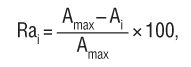 где:Ra i - рейтинг, присуждаемый i-й заявке по указанному критерию;Аmax - начальная (максимальная) цена контракта, установленная в Извещении;Ai - предложение i-гo участника закупки по цене контракта.Для расчета рейтинга по заявке показатели Аmax и Ai для всех участников закупки берутся без учета НДС (вне зависимости от того, включен ли НДС в начальную (максимальную) цену в соответствии с условиями настоящей документации). Для расчета итогового рейтинга по заявке рейтинг, присуждаемый этой заявке по критерию «цена контракта», умножается на соответствующую указанному критерию значимость.Переторжка.После оценки, сравнения и предварительного ранжирования неотклоненных предложений Заказчик предоставляет участникам закупочной процедуры возможность добровольно повысить предпочтительность их предложений путем снижения первоначальной (указанной в заявке) цены. Для участия в переторжке в обязательном порядке приглашаются участники, заявки которых не были отклонены и заняли в предварительном ранжировании места с первого по четвертое. Остальные участники закупочной процедуры, чьи заявки не были отклонены, могут быть приглашены для участия в процедуре переторжки по решению закупочной комиссии. 	В переторжке может участвовать любое количество участников из числа приглашенных. Участник закупочной процедуры, приглашенный для участия в переторжке, вправе не участвовать в ней, тогда его предложение остается действующей с ранее объявленной ценой.Приглашения на участие в процедуре переторжки направляются участникам по электронной почте или факсимильной связью, указанными в Анкете участника. В приглашении на переторжку указываются: форма переторжки, дата, время и место проведения переторжки, стартовая цена, шаг переторжки (или иной порядок снижения).Участник закупочной процедуры имеет право предоставить отдельный запечатанный конверт, содержащий документ с минимальной ценой, одновременно с предоставлением заявки на участие в закупке (в целях сокращения временных затрат на его отдельное предоставление). Данный конверт вскрывается при процедуре переторжки. Указанная участником минимальная цена учитывается как предложение, сделанное на переторжке. Если на процедуре переторжки участник снижает цену, первоначально указанную им в заявке на участие в закупке, то он должен представить новое коммерческое предложение, а в случаях, когда при проведении закупочной процедуры требовалось предоставление сметного расчета, также сметный расчет в сроки не позднее 1 рабочего дня с момента получения соответствующего уведомления от организатора закупки, если иной срок не определен в данном уведомлении. Комиссия ведет протокол переторжки, в котором должны содержаться сведения о дате, времени, месте проведения переторжки, составе участников, которым направлялись приглашения на участие в переторжке, данные участников, присутствующих на переторжке, шаг переторжки (или иной порядок снижения), предложения всех присутствующих участников.Протокол подписывается всеми присутствующими членами комиссии в течение пяти рабочих дней, следующих после дня его составления. Если процедура переторжки не проводилась, протокол не составляется.Определение победителя.Определение победителя производится в срок, установленный Информационной картой закупки.Определение победителя производится в соответствии с критериями, указанными в документации о закупке.Если в случаях, указанных в документации о закупке процедура переторжки не проводится, определение победителя закупки производится на этапе оценки и сопоставления неотклоненных предложений.Победителем закупки признается Участник закупки, который предложил лучшие условия исполнения контракта и заявке на участие в закупке которого присвоен первый номер.В случае, если после объявления победителя закупки Заказчику станут известны факты несоответствия победителя закупки требованиям, предъявляемым к участникам закупки, установленные настоящей документацией о закупке, заявка победителя на участие в закупки отклоняется и новым победителем закупки признается участник закупки, заявке которого присвоен второй номер согласно протоколу оценки и сопоставления заявок.При отсутствии предложений или неудовлетворении предъявленного предложения Документации о закупке запрос предложений признается несостоявшимся.Комиссия ведет протокол определения победителя, в котором должны содержаться сведения о решении каждого члена комиссии о присвоении заявкам на участие в закупке значений по каждому из предусмотренных критериев оценки заявок на участие в закупке, а также наименования и почтовые адреса участников закупки, заявкам которых присвоен первый и второй номера.Протокол подписывается всеми присутствующими членами комиссии в течение пяти дней после дня его составления. Если победитель был определен на стадии оценки, сравнения и предварительного ранжирования не отклонённых предложений, то протокол определения победителя не составляется.Подписание договора.По результатам закупки договор заключается на условиях, указанных в заявке на участие в закупке, поданной участником закупки, с которым заключается договор, и в закупочной документации. Цена устанавливается на основании предложения участника с учетом положений пп. 9 п. 15.2. настоящей документации.  При заключении договора его цена не может превышать начальную (максимальную) цену, указанную в извещении о проведении закупки.Договор между Заказчиком и Победителем закупки подписывается на основании Протокола о результатах закупки, не ранее чем через 10 дней и не позднее чем через 30 дней с даты размещения в ЕИС в установленном порядке протокола рассмотрения и оценки заявок, в соответствии с которым определен победитель закупки. В случае, если победитель закупки уклонится от заключения договора (т.е. не представит Заказчику подписанный со своей стороны экземпляр договора в течение 5 рабочих дней после получения от Заказчика договора, составленного по результатам закупки или не предоставит обеспечение исполнения договора), Заказчик вправе обратиться в суд с иском о понуждении победителя закупки заключить договор, а также о возмещении убытков, причиненных уклонением от заключения договора, либо заключить договор с участником закупки, заявке на участие в закупки которого по результатам ранжирования заявок присвоен второй номер (участником закупки, который предложил такие же, как и победитель закупки, условия исполнения договора или предложение которого содержит лучшие условия исполнения договора, следующие после условий, предложенных победителем закупки).В случае признания Победителя уклонившимся от заключения договора заключается с участником закупки, который предложил такие же, как и победитель закупки, условия исполнения договора или предложение которого содержит лучшие условия исполнения договора, следующие после условий, предложенных победителем закупки, который признан уклонившимся от заключения договораРАЗДЕЛ: ИНФОРМАЦИОННАЯ КАРТА ЗАКУПКИСледующая информация и данные для конкретной закупки на поставку товаров, (выполнение работ или оказание услуг) изменяют и/или дополняют положения Раздела 1. «Общие условия проведения закупки». При возникновении противоречий между положениями, закрепленными в 1. Разделе: «Общие условия проведения закупки» и настоящей Информационной картой, применяются положения Информационной карты.РАЗДЕЛ: ОБРАЗЦЫ ФОРМ ДОКУМЕНТОВ, ПРЕДСТАВЛЯЕМЫХ УЧАСТНИКАМИ ЗАКУПКИ И ИНСТРУКЦИЯ ПО ИХ ЗАПОЛНЕНИЮФОРМА 3.1.:Заявка на участие в закупочной процедуреИзучив Документацию о закупке, а также применимое к данному запросу цен действующее законодательство ______________________________________                                                                                               (наименование - Участника закупки)В лице, ______________________________________________________________________                                              (наименование должности руководителя и его Ф.И.О.)подтверждаем, что согласны принять участие в открытом запросе цен __________________________________________________________, согласно Документации по запросу цен, и принимая установленные в них требования и условия запроса цен №___, включая установленный претензионный порядок обжалования:3.           Настоящее Предложение имеет правовой статус оферты и действует до «____» _______________года.2.	Настоящей заявкой ________________________________________ гарантируем                                                                  (наименование Участника закупки)достоверность представленной информации и подтверждаем, что:                                                              в отношении нас отсутствует решение арбитражного суда о признании участника закупки банкротом и об открытии конкурсного производства, а также отсутствие признаков банкротства, предусмотренных федеральным законом о несостоятельности (банкротстве);в отношении нас не приостановлена деятельность участника закупки в порядке, предусмотренном Кодексом Российской Федерации об административных правонарушениях, на день подачи заявки на участие в открытом запросе цен;мы правомочны заключить договор по результатам закупки;у нас отсутствует задолженность по начисленным налогам, сборам и иным обязательным платежам в бюджеты любого уровня или государственные внебюджетные фонды за прошедший календарный год, размер которой превышает двадцать пять процентов балансовой стоимости активов участника закупки по данным бухгалтерской отчетности за последний завершенный отчетный период.В случае, если наши предложения будут признаны лучшими, мы берем на себя обязательства подписать контракт в соответствии с требованиями Документацией о закупке и на условиях, указанных в настоящей заявке, в установленный срок.В случае, если нашей заявке на участие в открытом запросе цен будет присвоен второй номер, а победитель открытого запроса цен будет признан уклонившимся от заключения контракта, мы обязуемся подписать контракт в соответствии с требованиями закупочной документации и на условиях, указанных в настоящей заявке на участие в открытом запросе цен.Мы извещены о включении сведений о __________________________________________________________                                                                                                         (наименование Участника закупки)в Реестр недобросовестных поставщиков в случае уклонения нами от заключения контракта.Сообщаем, что для оперативного уведомления нас по вопросам организационного характера и взаимодействия с Заказчиком нами уполномочен ___________________________________________________________________________________________________                                        (Ф.И.О., телефон работника Участника закупки)Настоящее Предложение дополняется следующими документами, включая неотъемлемые приложения:Анкету участника размещения закупки в соответствии с формой 3.2. на ___листах;Сведения об опыте участника закупки по поставки, аналогичного товара, являющимся предметом закупки в соответствии с формой 3.5. на ___листах;Спецификация стоимости поставки в соответствии с формой 3.6. на ___листах           4. Документы, подтверждающие соответствие Участника закупок установленным требованиям в соответствии с п.1.3.2. — на ____ л.____________________              __________________                          ______________________________   (должность)                                               (подпись)                                фамилия, имя, отчество                                                                                                                                                                                                     М.П.                (полностью) ФОРМА 3.2.:АНКЕТА УЧАСТНИКА ЗАКУПКИ______________                            ________________                   ______________________   должность                                          подпись                                фамилия, имя, отчество                                                                                                                        (полностью)М.П.ФОРМА 3.3.:ЗАПРОС О ПРЕДОСТАВЛЕНИИ РАЗЪЯСНЕНИЙ ПОЛОЖЕНИЙ ЗАКУПОЧНОЙ ДОКУМЕНТАЦИИ                                      								Генеральному директору                                       								ООО «СГЭС» О предоставлении разъяснений положений закупочной документацииПросим разъяснить следующие положения закупочной документации на проведение открытого запроса цен № _ ___________________________________________________________________________.Ответ на запрос просим направить:(наименование организации, почтовый адрес и/или адрес электронной почты)_______________                            ________________                  _____________________             Должность                                          подпись                                      фамилия, имя, отчество                                                                                                                          (полностью)                                                                                                                                             М.П.ФОРМА 3.4.:ЗАЯВЛЕНИЕ ОБ ОТЗЫВЕ ЗАЯВКИ НА УЧАСТИЕ В ЗАКУПКЕ                                      								Генеральному директору                                       								ООО «СГЭС» Заявление об отзыве заявки на участие в закупкеНастоящим письмом _________________________________________________                                         (полное наименование участника закупки) уведомляем Вас, что отзываем свою заявку на участие в открытом запросе цен № __ на поставку _____________________________________________, и направляем своего представителя  ____________________________________________________________________________(Ф.И.О. полностью, должность, паспортные данные)которому доверяем отозвать заявку на участие в открытом запросе цен (действительно при предъявлении доверенности и документа, удостоверяющего личность).Приложение:Доверенность на право отзыва заявки на участие в закупке №___от «____» _______ 20___г.;____________________                          __________________          ____________________           должность                                             подпись                        фамилия, имя, отчество	                                                                                                                                                                           (полностью)                                                                                                                                                                                                                              М.П.Форма 3.5.:Справка о перечне и годовых объемах выполнения аналогичных договорамНаименование и адрес Участника запроса цен: _________________________________  ___________________________________                                                    _______________________           (Фамилия, имя, отчество подписавшего, должность)                                                                              (подпись, М.П.)Инструкции по заполнению:Участник запроса цен приводит номер и дату письма о подаче оферты, приложением к которому является данная справка.Участник запроса цен указывает свое фирменное наименование (в т.ч. организационно-правовую форму) и свой адрес.В этой форме Участник запроса цен указывает перечень и годовые объемы выполнения аналогичных договоров, сопоставимых по объемам, срокам выполнения и прочим требованиям раздела 2.Следует указать не менее трех, но не более десяти аналогичных договоров. Участник запроса цен может самостоятельно выбрать договоры, которые, по его мнению, наилучшим образом характеризует его опыт.Участник запроса цен может включать и незавершенные договоры, обязательно отмечая данный факт.Форма 3.6. Спецификация стоимости поставкиНаименование и адрес Участника запроса цен: _________________________________Технические характеристики предмета закупки (в соответствии с Техническим заданием – приложение №1 к конкурсной документации) Инструкции по заполнениюУчастник запроса цен приводит номер и дату письма о подаче оферты, приложением к которому является данное коммерческое предложение.Участник запроса цен указывает свое фирменное наименование (в т.ч. организационно-правовую форму) и свой адрес.Участник запроса цен указывает дату, на которую он рассчитывал Спецификацию стоимости поставки.В Спецификация стоимости поставки приводятся соответственно наименование поставляемого товара, единица измерения объема поставки, объем поставок в указанных единицах измерения, единичная расценка и общая стоимость поставки, полученная путем умножения объема поставки на единичную расценку. Также могут быть приведены примечания и комментарии.Спецификация стоимости поставки будет служить основой для подготовки приложения к Договору. В этой связи в целях снижения общих затрат сил и времени Заказчика и Участника запроса цен на подготовку Договора данную Спецификацию стоимости поставки следует подготовить так, чтобы ее можно было с минимальными изменениями включить в Договор в виде сметы.Фамилия, Имя и Отчество руководителя участника запроса цен, имеющего право подписи согласно учредительным документам участника запроса цен, с указанием должности и контактного телефонаРАЗДЕЛ: ТЕХНИЧЕСКАЯ ДОКУМЕНТАЦИЯ.4.1. В соответствии с Информационной картой;РАЗДЕЛ: ПРОЕКТ ДОГОВОРА:Лицензионный договор  № _______	___________________________ (____________) в лице _________________, действующего на основании ________________, именуемое в дальнейшем ЛИЦЕНЗИАР, с одной стороны и Общество с ограниченной ответственностью «Сургутские городские электрические сети» (ООО «СГЭС») в лице генерального директора Пак Мен Чера, действующего на основании Устава, именуемое в дальнейшем ЛИЦЕНЗИАТ, при совместном упоминании именуемые «Стороны», в соответствии с протоколом ЦЗО № 101 от __.__.2017 года о результатах открытого запроса предложений, заключили настоящий Договор о нижеследующем:ПРЕДМЕТ ДОГОВОРАЛИЦЕНЗИАР, обладая соответствующими правами и полномочиями от Разработчиков \ Правообладателей или их полномочных представителей (в том числе – правом передачи лицензии третьим лицам), передает простые неисключительные лицензии, далее – ЛИЦЕНЗИИ, в соответствии с Перечнем (Приложение №1), а ЛИЦЕНЗИАТ оплачивает и принимает их.Под ЛИЦЕНЗИЯМИ понимаются предоставляемые неисключительные права использования результатов интеллектуальной деятельности и средств их индивидуализации, а именно право использования экземпляров, указанных в Приложении №1 программ для ЭВМ (далее – ПРОГРАММ) способом и в пределах, определенных настоящим Договором и действующим законодательством.СТОИМОСТЬ ЛИЦЕНЗИЙ И ПОРЯДОК РАСЧЕТОВЗа поставляемые ЛИЦЕНЗИИ, согласно настоящему Договору, ЛИЦЕНЗИАТ перечисляет ЛИЦЕНЗИАРУ ________(___________) рублей ________ копеек. Датой оплаты считается день зачисления денег на расчетный счет ЛИЦЕНЗИАРА. Оплата стоимости ЛИЦЕНЗИЙ производится ЛИЦЕНЗИАТОМ в соответствии со счетом ЛИЦЕНЗИАРА на условиях 100% авансового платежа в течение 5 (пяти) банковских дней с момента вступления договора в силу. Поступление денежных средств на счет ЛИЦЕНЗИАРА в соответствии с настоящим подпунктом является основанием для передачи ЛИЦЕНЗИЙ.СРОК И ПОРЯДОК ПЕРЕДАЧИ-ПРИЕМКИ ЛИЦЕНЗИЙ ЛИЦЕНЗИАР передает ЛИЦЕНЗИАТУ ЛИЦЕНЗИИ при условии оплаты в соответствии с разделом 2 настоящего Договора. Одновременно с ЛИЦЕНЗИЯМИ ЛИЦЕНЗИАТУ передаются на носителях (CD, DVD) или с использованием электронных средств коммуникации (электронная почта, ИНТЕРНЕТ) исполняемые коды ПРОГРАММ.Поставка ЛИЦЕНЗИЙ, включая носители ПРОГРАММ, осуществляется по фактическому адресу ЛИЦЕНЗИАТА, указанному в разделе 8, транспортной компанией \ экспресс-почтой за счет ЛИЦЕНЗИАРА / ИЛИ силами и за счет ЛИЦЕНЗИАРА в течение 2 (двух) недель с момента поступления аванса на расчетный счет ЛИЦЕНЗИАРА при условии получения последним оригинала подписанного экземпляра настоящего Договора. Приемка-передача ЛИЦЕНЗИЙ осуществляется уполномоченными представителями Сторон.ЛИЦЕНЗИАТ, приняв ЛИЦЕНЗИИ и носители, обязан в течение 3 рабочих дней направить ЛИЦЕНЗИАРУ заказным письмом подписанный экземпляр прилагаемого Акта приема-передачи.ОТВЕТСТВЕННОСТЬ СТОРОНЛИЦЕНЗИАТ имеет право отказаться от приемки ЛИЦЕНЗИЙ и носителей с возвращением всей выплаченной им суммы, в том исключительном случае, если просрочка передачи по оплаченному договору превысила две недели с момента оговоренного срока поставки.ЛИЦЕНЗИАР не несет ответственности за задержку передачи ЛИЦЕНЗИЙ, если она возникла из-за подтвержденных форс-мажорных обстоятельств непреодолимой силы (войны, стихийные бедствия и т.п.) или внезапного, существенного для проведения поставки изменения законодательства (включая таможенное, налоговое законодательство, порядок осуществления валютных операций и пр.).ЛИЦЕНЗИАР имеет право расторгнуть Договор при не поступлении платежа в счет оплаты ЛИЦЕНЗИЙ в течение двух недель с момента вступления Договора в силу.ГАРАНТИЙНЫЕ ОБЯЗАТЕЛЬСТВАЛИЦЕНЗИАР предоставляет техническое сопровождение ПРОГРАММ, в течение двенадцати месяцев с момента передачи ЛИЦЕНЗИЙ, в режиме телефонных и e-mail консультаций по вопросам, возникающим в процессе эксплуатации (вопросы по технологии использования ЛИЦЕНЗИЙ разрешаются путем дополнительного обучения персонала ЗАКАЗЧИКА).  Продление срока технического сопровождения производится путем заключения дополнительного соглашения к настоящему Договору.ЛИЦЕНЗИАР обеспечивает поставку новых версий по запросу ЛИЦЕНЗИАТА за дополнительную плату, определяемую ПРАВООБЛАДАТЕЛЕМ ЛИЦЕНЗИЙ.ЛИЦЕНЗИАР гарантирует лицензионную чистоту и комплектность поставляемых ПРОГРАММ, оговоренную Разработчиком \ Правообладателем, а также отсутствие дефектов носителя в момент отгрузки.ЛИЦЕНЗИАР не несет ответственности за возможный ущерб прямо или косвенно связанный с неверным применением или невозможностью применения настоящих ПРОГРАММ в недокументированных в сопроводительной документации ситуациях.ЛИЦЕНЗИАР несет ответственность за качество ПРОГРАММ. При обнаружении ошибок в функционировании, ЛИЦЕНЗИАР принимает меры к их устранению. Претензии к дефектам носителей ПРОГРАММ принимаются в течение двух недель с момента получения ЛИЦЕНЗИАТОМ. Никакая прочая информация кроме текста самого договора, включая дополнения к нему, не ведет к изменению гарантийных обязательств ЛИЦЕНЗИАРА.РАЗРЕШЕНИЕ СПОРОВВ случае возникновения споров в связи с настоящим Договором, Стороны обязуются решать их путем переговоров с соблюдением претензионного порядка. Срок рассмотрения претензий –– 10 (десять) дней с даты получения претензии.В случае отказа в удовлетворении претензии или не получении ответа в течение 20 (двадцати) дней с учетом пробега почты, споры передаются на рассмотрение в Арбитражный суд Ханты-Мансийского автономного округа – Югры.ПРОЧИЕ УСЛОВИЯСрок действия настоящего Договора устанавливается с момента его вступления в силу и до выполнения сторонами взятых на себя обязательств или расторжения Договора в установленном порядке. Договор вступает в силу с момента подписания его ЛИЦЕНЗИАТОМ, которое должно производиться не позднее 10 (десяти) рабочих дней после подписания Договора ЛИЦЕНЗИАРОМ.ЛИЦЕНЗИАТУ по настоящему договору передаются следующие права:Право на воспроизведение ПРОГРАММ с их носителей в память компьютера. Разрешается установка и работа с экземплярами ПРОГРАММ одновременно на 1 (одной) ЭВМ для локальных экземпляров, установка на неограниченном количестве ЭВМ с одновременной работой на не превышающем указанного в Приложении 1 количества рабочих мест для сетевых комплектаций.Право на использование ПРОГРАММ в соответствии с их функциональным назначением.Право на все результаты, полученные с помощью ПРОГРАММ.Право на создание копии ПРОГРАММ исключительно для целей архивирования или резервного копирования.ЛИЦЕНЗИАТ не вправе производить следующие действия (осуществлять следующую деятельность):Осуществлять вскрытие технологии, декомпиляцию и дизассемблирование ПРОГРАММ, за исключением и только в той степени, в которой такие действия явно разрешены действующим законодательством, несмотря на наличие в соглашении данного ограничения.Разделять ПРОГРАММЫ. Каждая ПРОГРАММА лицензируется как единое целое. Его нельзя разделять на составляющие части для использования на нескольких компьютерах.Предоставлять ПРОГРАММЫ в прокат или во временное пользование.ЛИЦЕНЗИАТ вправе осуществлять одновременную передачу ЛИЦЕНЗИЙ (но не копий ПРОГРАММ) стороннему лицу (далее именуемому «Получатель») и навсегда уступать все свои права по настоящему Договору только при соблюдении следующих условий:ПРОГРАММЫ передаются стороннему лицу в полном объеме, со всеми сопровождающими материалами по предварительному письменному разрешению ЛИЦЕНЗИАРА;ЛИЦЕНЗИАТ уничтожает все имеющиеся копии ПРОГРАММ и уведомляет Правообладателя о передаче ЛИЦЕНЗИЙ третьему лицу.При этом ЛИЦЕНЗИАТ обязуется:не допускать действий, не разрешенных явно настоящим Договором, в частности, несанкционированного копирования, декомпилирования, воспроизведения и распространения полученных копий программного обеспечения, в том числе их частей;соблюдать авторские и иные личностные, а также имущественные права авторов (правообладателей) программной продукции и ЛИЦЕНЗИАРА;Любые изменения и дополнения к настоящему Договору действительны, если они совершены в письменной форме и подписаны обеими сторонами.После подписания настоящего Договора все предварительные переговоры по нему, переписка, предварительные соглашения и протоколы о намерениях по вопросам, касающимся настоящего Договора, теряют юридическую силу.Настоящий Договор составлен в 2 (двух) экземплярах, имеющих одинаковую силу, по одному экземпляру для ЛИЦЕНЗИАРА и ЛИЦЕНЗИАТА.Особые условияРуководствуясь гражданским и налоговым законодательством, ЛИЦЕНЗИАР заверяет и гарантирует следующее:- он является надлежащим образом учрежденным и зарегистрированным юридическим лицом и/или надлежащим образом зарегистрированным предпринимателем;- исполнительный орган ЛИЦЕНЗИАР находится и осуществляет функции управления по месту нахождения (регистрации) юридического лица или индивидуального предпринимателя; - для заключения и исполнения договора ЛИЦЕНЗИАР получил все необходимые согласия, одобрения и разрешения, получение которых необходимо в соответствии с действующим законодательством Российской Федерации, учредительными и локальными документами; - имеет законное право осуществлять вид экономической деятельности, предусмотренный договором (имеет надлежащий ОКВЭД);- не существует законодательных, подзаконных нормативных и индивидуальных актов, локальных документов, а также решений органов управления, запрещающих ЛИЦЕНЗИАРУ или ограничивающих его право заключать и исполнять договор;- лицо, подписывающее (заключающее) договор от имени и по поручению ЛИЦЕНЗИАРА на день подписания (заключения) имеет все необходимые для такого подписания полномочия и занимает должность, указанную в преамбуле договора.- ЛИЦЕНЗИАРОМ уплачиваются все налоги и сборы в соответствии с действующим законодательством Российской Федерации, а также им ведется и своевременно подается в налоговые и иные государственные органы налоговая, статистическая и иная государственная отчетность в соответствии с действующим законодательством Российской Федерации;- все операции ЛИЦЕНЗИАРА по покупке ЛИЦЕНЗИЙ у своих ЛИЦЕНЗИАРОВ, продаже ЛИЦЕНЗИЙ ЛИЦЕНЗИАТУ полностью отражены в первичной документации продавца, в бухгалтерской, налоговой, статистической и любой иной отчетности, обязанность по ведению которой возлагается на продавца;- ЛИЦЕНЗИАР гарантирует и обязуется отражать в налоговой отчетности НДС, уплаченный ЛИЦЕНЗИАТОМ ЛИЦЕНЗИАРУ в составе цены ЛИЦЕНЗИЙ;- ЛИЦЕНЗИАР предоставит ЛИЦЕНЗИАТУ полностью соответствующие действующему законодательству Российской Федерации первичные документы, которыми оформляется продажа ЛИЦЕНЗИЙ по договору (включая, но не ограничиваясь счета-фактуры, товарные накладные формы ТОРГ-12 либо УПД, товарно-транспортные накладные, квитанции формы ЗПП-13, спецификации, акты приема-передачи и т.д.);- ЛИЦЕНЗИЙ, поставляемый по договору, принадлежит ЛИЦЕНЗИАРУ на праве собственности. В случае если ЛИЦЕНЗИАР не является собственником ЛИЦЕНЗИЙ, то ЛИЦЕНЗИАР, как агент (комиссионер) имеет все необходимые в соответствии с действующим законодательством полномочия для заключения договора и поставки ЛИЦЕНЗИЙ и гарантирует наличие документов соответствующей отчетности. ЛИЦЕНЗИЙ и права на него не являются предметом спора, в отношении товара или прав на него не заключено каких-либо иных сделок и не имеется иных обременений (арест и др.), препятствующих надлежащему исполнению договора.  ЛИЦЕНЗИАР обязуется по первому требованию ЛИЦЕНЗИАТА или налоговых органов (в том числе встречная налоговая проверка) предоставить надлежащим образом заверенные копии документов, относящихся к поставке ЛИЦЕНЗИЙ по договору, и подтверждающих гарантии и заверения, указанные в договоре, в срок, не превышающий 5 рабочих дней с момента получения соответствующего запроса от ЛИЦЕНЗИАТА или налогового органа. ЛИЦЕНЗИАР обязуется возместить ЛИЦЕНЗИАТУ убытки, понесенные вследствие нарушения ЛИЦЕНЗИАРОМ указанных в договоре гарантий и заверений и/или допущенных ЛИЦЕНЗИАРОМ нарушений (в том числе налогового законодательства), отраженных в решениях налоговых органов, в следующем размере:- сумм, уплаченных ЛИЦЕНЗИАТОМ в бюджет на основании решений (требований) налоговых органов о доначислении НДС (в том числе решений об отказе в применении налоговых вычетов), который был уплачен ЛИЦЕНЗИАРУ в составе цены ЛИЦЕНЗИЙ либо решений об уплате этого НДС ЛИЦЕНЗИАТОМ в бюджет, решений (требований) об уплате пеней и штрафов на указанный размер доначисленного НДС;- сумм, возмещенных ЛИЦЕНЗИАТОМ иным лицам, прямо или косвенно приобретшим ЛИЦЕНЗИИ у ЛИЦЕНЗИАТА, уплаченных ими в бюджет на основании соответствующих решений (требований) налоговых органов (о доначислении НДС, об уплате НДС в бюджет, об уплате пеней и штрафов на размер доначисленного НДС).ЛИЦЕНЗИАР, нарушивший изложенные в разделе "Особые условия договора" гарантии и заверения, возмещает ЛИЦЕНЗИАТУ, помимо означенных сумм, все убытки, вызванные таким нарушением. ЛИЦЕНЗИАР обязуется компенсировать ЛИЦЕНЗИАТУ, все понесенные по его вине убытки (в том числе доначисленный НДС, штраф, пеня и т.д.) в 5-дневный срок с момента получения от ЛИЦЕНЗИАТА соответствующего требования.  ЮРИДИЧЕСКИЕ АДРЕСА И РЕКВИЗИТЫ СТОРОНПЕРЕЧЕНЬРезультат ранжирования заявокНаименованиеучастникаРейтинг,присуждаемый заявке№ п/пСсылка на пункт Раздела I конкурсной документацииНаименованиепункта документации о закупкеТекст поясненийПункт 1.1.1.ЗаказчикНаименование заказчика, контактная информация: Общество с ограниченной ответственностью «Сургутские городские электрические сети»Место нахождения: 628406, Автономный округ Ханты-Мансийский автономный округ − Югра, город Сургут, Нефтеюганское шоссе, дом 15.Почтовый адрес: 628406, Автономный округ Ханты-Мансийский автономный округ − Югра, город Сургут, Нефтеюганское шоссе, дом 15.Контактное лицо: Чирко Луиза Владимировна                              (тел.: +7 (3462) 52-46-78), электронная почта: zakupki_sges@mail.ru. Жалобы по проведению закупочной процедуры принимаются на e-mail: shilo@id-suenco.ru, zakupki@k-m-i.ru и zakupki_sges@mail.ru.Официальный сайт: www.surgutges.ru и www.zakupki.gov.ru Пункт 1.1.1.Предмет закупкипоставка программного обеспечения ГИС Mapinfo Pro 16.0 рус 64-разрядная версия в количестве двух штук.Пункт 1.1.1.Описание товаров (работ, услуг)программное обеспечение ГИС Mapinfo Pro 16.0 рус 64-разрядная версия в количестве двух штук.Пункт 1.1.2.Место поставки товаров (выполнения работ, оказания услуг)628406, Автономный округ Ханты-Мансийский автономный округ − Югра, город Сургут, Нефтеюганское шоссе, дом 15.Пункт 1.1.2.Условия поставки товаров (выполнения работ, оказания услуг)Продукция должна быть поставлена с приложением оригиналов документов, подтверждающих качество продукции (паспортов или сертификатов).                              Подача альтернативных предложений не допускается. Пункт 1.1.2.Сроки поставки товаров (выполнения работ, оказания услуг)15 календарных дней с момента оплаты аванса.Пункт 1.1.3.Начальная (максимальная) цена контракта (цена лота) (без НДС 18%)170 000,00 рублей без НДСПункт 1.1.3.Начальная (максимальная) цена контракта (цена лота) (с НДС 18%)200 600,00 рублей с НДС.Пункт 1.1.3.Наименование валютыРоссийский рубльПункт 1.1.3.Код валюты (цифровой/ буквенный)643/RUBПункт 1.1.3.Краткое наименование стран и территорийРоссияПункт 1.1.4.Форма, сроки и порядок оплаты услугФорма оплаты: в безналичном порядке на расчетный счет Поставщика.Сроки и порядок оплаты:Оплата стоимости ЛИЦЕНЗИЙ производится ЛИЦЕНЗИАТОМ в соответствии со счетом ЛИЦЕНЗИАРА на условиях 100% авансового платежа в течение 5 (пяти) календарных дней с момента вступления договора в силуПункт 1.2.1Содержание документации о закупкеТребования к качеству: качество поставляемого товара должно соответствовать установленным для данного вида товара нормам и требованиям действующего законодательства РФ, а также требованиям, установленным Техническим заданием и Проектом контракта (договора) (Разделы 4, 5 настоящей документации о закупке).Пункт 1.2.3.Форма, порядок, даты начала и окончания срока предоставления участникам закупки разъяснений положений документации о закупкеДата начала срока предоставления участникам закупки разъяснений положений документации о закупке – день размещения на официальном сайте извещения о проведении закупки и документации о закупке. Дата окончания срока предоставления участникам закупки разъяснений положений документации о закупке – 11.01.2017 г.Пункт 1.3.2.Требования к содержанию документов, входящих в состав заявки на участие в закупкеЗаявка на участие в закупке должна содержать документы, предусмотренные п. 1.3.2. Раздела 1 настоящей документации закупке.Пункт 1.4.1.Дата начала срока подачи заявок на участие в закупке26.12.2017 г.Пункт 1.4.2.Дата и время окончания срока подачи заявок на участие в закупке11.01.2018 г. 11 часов 00 минут (по местному времени)Пункт 1.4.3.Место и способ подачи заявок на участие в закупкеТюменская область, Ханты-Мансийский автономный округ − Югра, город Сургут, Нефтеюганское шоссе, 15, 202 кабинет;По электронной почте E-mail: zakupki_sges@mail.ru (по электронной почте документы отсылаются в сканированном виде) с последующим предоставлением оригиналов в течение 3-х рабочих дней после окончания открытого запроса предложений.Пункт 1.4.2.Срок отзыва заявок на участие в закупкеУчастник закупки, подавший заявку на участие в закупке, вправе отозвать такую заявку до окончания срока подачи заявок на участие в закупке.Пункт 1.5.1.Место, дата и время вскрытия конвертов с заявками на участие в закупке и рассмотрения заявок на участие в закупкеВскрытие конвертов с заявками на участие в закупке и рассмотрения заявок на участие в закупке состоится в 11часов 00 минут 12.01.2018 г. по адресу: 628406, Автономный округ Ханты-Мансийский автономный округ − Югра, город Сургут, Нефтеюганское шоссе, дом 15, 202 кабинет.Пункт 1.5.2.Место и дата осуществления оценки и сопоставления заявокОценка и сопоставление заявок начнется 16.01.2018 г. в 11часов 00 минут по адресу: 628406, Автономный округ Ханты-Мансийский автономный округ − Югра, город Сургут, Нефтеюганское шоссе, дом 15, 202 кабинет Пункт 1.5.4.Время, дата определения победителя закупки19.01.2018 г. в 14 часов 00 минут, если в соответствии с п. 1.5.3. настоящей документации переторжка не проводится, определение победителя проводится на этапе оценки и сопоставления заявок Пункт 1.5.2.Критерии оценки заявок на участие в закупкеОценка заявок на участие в закупке проводится на основании следующего критерия:1.Цена контракта. Значимость – 100 %. Пункт 1.5.6.Срок заключения договораДоговор между Заказчиком и Победителем закупки подписывается на основании Протокола о результатах закупки, не ранее чем через 10 дней и не позднее чем через 30 дней с даты размещения в ЕИС в установленном порядке протокола рассмотрения и оценки заявок, в соответствии с которым определен победитель закупкиОбеспечение заявки на участие в закупкеНе установленоОбеспечение исполнения контрактаНе установлено№ п/пПредложение участника закупкиПредложение участника закупки1.Цена контракта без НДС.1.Цена контракта с НДС.1.Сумма НДС.1.Наименование валюты по ОКВ – Общероссийский классификатор валют.Российский рубль2.Квалификация участника:Квалификация участника:Количество выполненных участником конкурса контрактов (договоров), заключенных на аналогичные поставки за последние 2 года на момент подачи заявки на участие в конкурсе.Наличие сертификатов соответствия необходимые для выполнения работ, оказания услуг, поставки.Срок поставки товаров (выполнения работ, оказания услуг)Принадлежность лица, выполняющего работы, оказывающего услуги, поставку (российское или иностранное).Полное наименование фирмы-производителя (изготовитель)Доля страны происхождения товара в процентах от стоимости всех предложенных таких участником товаров.Полное и сокращенное фирменное наименование (наименование) участника закупки его организационно-правовая форма (для юридического лица) / Фамилия, имя, отчество, паспортные данные (для физического лица)Место нахождения участника закупки (для юридического лица) /Место жительства (для физического лица)Почтовый адрес участника закупки (для юридического лица) / Место жительства (для физического лица)Контактный телефонАдрес электронной почтыФамилия, имя, отчество руководителя (полностью) участника закупки (для юридического лица)Наименование учредительного документа, на основании которого действует участник закупки (для юридического лица)Регистрационные данные участника закупки (для юридического лица):Дата, место и орган регистрации;Номер и почтовый адрес Инспекции Федеральной налоговой службы, в которой Участник закупки зарегистрирован в качестве налогоплательщика;ИНН участника закупкиКПП участника закупкиОГРН/ОГРНИП участника закупкиОКПО участника закупкиБанковские реквизиты (может быть несколько):Наименование обслуживающего банка;Расчетный счет;Корреспондентский счет;Код БИК; Код ОКПО/КПП№п/пРаздел закупочной документацииСодержание запроса на разъяснение положений закупочной документации №п/пСроки выполнения (год и месяц начала выполнения — год и месяц фактического или планируемого окончания выполнения, для незавершенных договоров — процент выполнения)Покупатель 
(наименование, адрес, контактное лицо с указанием должности, контактные телефоны)Описание договора (объем и состав поставок, описание основных условий договора)Сумма договора, рублейСведения о рекламациях по перечисленным договорам…ИТОГО за полный год [указать год, например, «2016»]ИТОГО за полный год [указать год, например, «2016»]ИТОГО за полный год [указать год, например, «2016»]ИТОГО за полный год [указать год, например, «2016»]х…ИТОГО за полный год [указать год, например, «2017»]ИТОГО за полный год [указать год, например, «2017»]ИТОГО за полный год [указать год, например, «2017»]ИТОГО за полный год [указать год, например, «2017»]х…№ п/пНаименование Товара (Тип, марка)Функциональные, качественные характеристики товара               (Номер ГОСТ, ТР, ТУ и т.д.)Ед. изм.Кол-воСтоимость единицы товара без учета НДС, руб.Стоимость товара без учета НДС, руб.Срок поставкиГрузополучатель1.программное обеспечение ГИС Mapinfo Pro 16.0 рус (64-разрядная версия)шт.2Итого Итого Итого Итого хНДС 18 %НДС 18 %НДС 18 %НДС 18 %хИтого с НДСИтого с НДСИтого с НДСИтого с НДСхЦена Договора включает в себя: стоимость товара в полной комплектации согласно техническому заданию, расходы, связанные с поставкой товара, в том числе: транспортные расходы, налоги, сборы (в том числе по страхованию), платежи (в том числе таможенные), а также иные расходы, связанные с исполнением обязательств по договору.Цена Договора включает в себя: стоимость товара в полной комплектации согласно техническому заданию, расходы, связанные с поставкой товара, в том числе: транспортные расходы, налоги, сборы (в том числе по страхованию), платежи (в том числе таможенные), а также иные расходы, связанные с исполнением обязательств по договору.Цена Договора включает в себя: стоимость товара в полной комплектации согласно техническому заданию, расходы, связанные с поставкой товара, в том числе: транспортные расходы, налоги, сборы (в том числе по страхованию), платежи (в том числе таможенные), а также иные расходы, связанные с исполнением обязательств по договору.Цена Договора включает в себя: стоимость товара в полной комплектации согласно техническому заданию, расходы, связанные с поставкой товара, в том числе: транспортные расходы, налоги, сборы (в том числе по страхованию), платежи (в том числе таможенные), а также иные расходы, связанные с исполнением обязательств по договору.Цена Договора включает в себя: стоимость товара в полной комплектации согласно техническому заданию, расходы, связанные с поставкой товара, в том числе: транспортные расходы, налоги, сборы (в том числе по страхованию), платежи (в том числе таможенные), а также иные расходы, связанные с исполнением обязательств по договору.Цена Договора включает в себя: стоимость товара в полной комплектации согласно техническому заданию, расходы, связанные с поставкой товара, в том числе: транспортные расходы, налоги, сборы (в том числе по страхованию), платежи (в том числе таможенные), а также иные расходы, связанные с исполнением обязательств по договору.г. Сургут»2017г.ЛИЦЕНЗИАР:ЛИЦЕНЗИАТ:ООО «СГЭС»ООО «СГЭС»ООО «СГЭС»ООО «СГЭС»ООО «СГЭС»ООО «СГЭС»ООО «СГЭС»ООО «СГЭС»ООО «СГЭС»ООО «СГЭС»ООО «СГЭС»ООО «СГЭС»ИНН:ИНН:ИНН:860201546486020154648602015464КПП:862450001862450001862450001862450001862450001Юр. адрес: Юр. адрес: Юр. адрес: Юр. адрес: Юр. адрес: 628406, Автономный округ Ханты-Мансийский автономный округ – Югра, город Сургут, шоссе Нефтеюганское, дом № 15628406, Автономный округ Ханты-Мансийский автономный округ – Югра, город Сургут, шоссе Нефтеюганское, дом № 15628406, Автономный округ Ханты-Мансийский автономный округ – Югра, город Сургут, шоссе Нефтеюганское, дом № 15628406, Автономный округ Ханты-Мансийский автономный округ – Югра, город Сургут, шоссе Нефтеюганское, дом № 15628406, Автономный округ Ханты-Мансийский автономный округ – Югра, город Сургут, шоссе Нефтеюганское, дом № 15628406, Автономный округ Ханты-Мансийский автономный округ – Югра, город Сургут, шоссе Нефтеюганское, дом № 15628406, Автономный округ Ханты-Мансийский автономный округ – Югра, город Сургут, шоссе Нефтеюганское, дом № 15Факт. адрес: Факт. адрес: Факт. адрес: Факт. адрес: Факт. адрес: 628406, Автономный округ Ханты-Мансийский автономный округ – Югра, город Сургут, шоссе Нефтеюганское, дом № 15628406, Автономный округ Ханты-Мансийский автономный округ – Югра, город Сургут, шоссе Нефтеюганское, дом № 15628406, Автономный округ Ханты-Мансийский автономный округ – Югра, город Сургут, шоссе Нефтеюганское, дом № 15628406, Автономный округ Ханты-Мансийский автономный округ – Югра, город Сургут, шоссе Нефтеюганское, дом № 15628406, Автономный округ Ханты-Мансийский автономный округ – Югра, город Сургут, шоссе Нефтеюганское, дом № 15628406, Автономный округ Ханты-Мансийский автономный округ – Югра, город Сургут, шоссе Нефтеюганское, дом № 15628406, Автономный округ Ханты-Мансийский автономный округ – Югра, город Сургут, шоссе Нефтеюганское, дом № 15Банк  СУРГУТСКИЙ ФИЛИАЛ АО КБ «АГРОПРОМКРЕДИТ»Банк  СУРГУТСКИЙ ФИЛИАЛ АО КБ «АГРОПРОМКРЕДИТ»Банк  СУРГУТСКИЙ ФИЛИАЛ АО КБ «АГРОПРОМКРЕДИТ»Банк  СУРГУТСКИЙ ФИЛИАЛ АО КБ «АГРОПРОМКРЕДИТ»Банк  СУРГУТСКИЙ ФИЛИАЛ АО КБ «АГРОПРОМКРЕДИТ»Банк  СУРГУТСКИЙ ФИЛИАЛ АО КБ «АГРОПРОМКРЕДИТ»Банк  СУРГУТСКИЙ ФИЛИАЛ АО КБ «АГРОПРОМКРЕДИТ»Банк  СУРГУТСКИЙ ФИЛИАЛ АО КБ «АГРОПРОМКРЕДИТ»Банк  СУРГУТСКИЙ ФИЛИАЛ АО КБ «АГРОПРОМКРЕДИТ»Банк  СУРГУТСКИЙ ФИЛИАЛ АО КБ «АГРОПРОМКРЕДИТ»Банк  СУРГУТСКИЙ ФИЛИАЛ АО КБ «АГРОПРОМКРЕДИТ»Банк  СУРГУТСКИЙ ФИЛИАЛ АО КБ «АГРОПРОМКРЕДИТ»Р/с:4070281080003000020640702810800030000206407028108000300002064070281080003000020640702810800030000206407028108000300002064070281080003000020640702810800030000206К/с:К/с:30101810500000000964БИК:БИК:047144964047144964047144964047144964047144964047144964047144964047144964047144964047144964Тел.: Тел.: Тел.: Тел.: +7 (3462) 52-46-00+7 (3462) 52-46-00+7 (3462) 52-46-00+7 (3462) 52-46-00+7 (3462) 52-46-00+7 (3462) 52-46-00+7 (3462) 52-46-00+7 (3462) 52-46-00E-mail:E-mail:E-mail:E-mail:zakupki_sges@mail.ruzakupki_sges@mail.ruzakupki_sges@mail.ruzakupki_sges@mail.ruzakupki_sges@mail.ruzakupki_sges@mail.ruzakupki_sges@mail.ruzakupki_sges@mail.ruОТ ЛИЦЕНЗИАРА:ОТ ЛИЦЕНЗИАРА:ОТ ЛИЦЕНЗИАРА:ОТ ЛИЦЕНЗИАРА:ОТ ЛИЦЕНЗИАРА:ОТ ЛИЦЕНЗИАРА:ОТ ЛИЦЕНЗИАРА:ОТ ЛИЦЕНЗИАТА:ОТ ЛИЦЕНЗИАТА:ОТ ЛИЦЕНЗИАТА:ОТ ЛИЦЕНЗИАТА:ОТ ЛИЦЕНЗИАТА:ОТ ЛИЦЕНЗИАТА:ОТ ЛИЦЕНЗИАТА:М.Ч. ПакМ.Ч. ПакМ.Ч. Пак««»2017г.Приложение №Приложение №Приложение №Приложение №Приложение №Приложение №11к Договору №к Договору №к Договору №к Договору №к Договору №к Договору №отототот««»20172017г.Наименование лицензииЦена, руб.Кол-воСумма, руб.1Лицензия на право использования ГИС MapInfo Pro 16.0 (рус.) (64-разрядная версия)2Итого:НДС не облагаетсяОТ ЛИЦЕНЗИАРА:ОТ ЛИЦЕНЗИАТА: